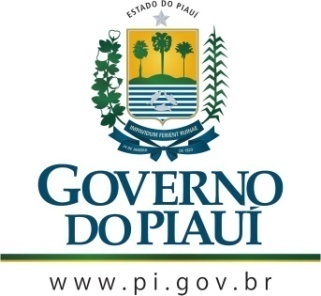 GOVERNO DO ESTADO DO PIAUÍSECRETARIA DE ESTADO DE CULTURA DO PIAUÍ - SECULTCONSELHO ESTADUAL DE CULTURAAta da Sessão Ordinária do dia 21 de maio de 2020Horário: 10h00001002003004005006007008009010011012013014015016017018019020021022023024025026027028029030031032033034035036037038039040041042043044045046047048049050051052053054055056057058059060061062063064065066067068069070071072073074075076077078079080081082084085086087088089090091092093094095096097098099100101102103104105106107108109110111112113114115116117118119120121122123124125126127128129130131132133134135136137138139140141142143144145146147148149150151152153154155156157158159160161162163164165166167168169170171172173174175176177178179180181182183184185186Aos vinte e um dias do mês de maio do ano de dois mil e vinte, às dez horas, através de plataforma virtual, devido à recomendação de isolamento social em decorrência da pandemia de COVID-19, reuniu-se o Colegiado. Encontravam-se online os integrantes da mesa diretora, o presidente, Nelson Nery Costa, a vice-presidente, Maria do Rosário Sales, os conselheiros: Cineas das Chagas Santos, Wilson Seraine da Silva Filho, José Itamar Guimarães Silva, Maria Dora de Oliveira Medeiros Lima, Antônio Vagner Ribeiro Lima, José Gilson Moreira Caland, Cláudia Simone de Oliveira Andrade e Poliana Sepúlveda Cavalcanti, sendo esta conselheira suplente e coordenadora do CEC. Verificada a existência de quórum, o Presidente do Conselho Estadual de Cultura, Nelson Nery, abriu a sessão tratando da adequação do projeto “Formação de Plateia Cultural” – aprovado pelo SIEC, mas ainda sem recursos – para o desenvolvimento das atividades durante o período de isolamento social. Informou que a programação prevê transmissão pela TV Garrincha, tanto ao vivo, às quintas-feiras, no horário de 11h, quanto reprise, às sextas-feiras, no horário de 20h. Acrescentou que a programação teria início na quinta-feira seguinte, dia 28 de maio. Comentou que a previsão para as atividades econômicas começarem sua retomada era para o mês de junho, mas que, até o final do ano de 2020, não há previsão para a realização de eventos com aglomerações. Desse modo, toda a programação cultural a ser desenvolvida pelo CEC deve ser pensada nesse formato de público em casa acompanhando a transmissão através da internet, e não público presencial. O Conselheiro Wilson Seraine afirmou que também não via previsão para as atividades serem retomadas diante da situação do país em meio à pandemia e acreditava não ser sensato fazer muitos planos para o ano de 2020. A Vice-Presidente Lari Salles contou que vira na televisão uma tendência muito interessante para os artistas se reinventarem no cenário do isolamento social: sistema de drive-in para a apresentação de música, teatro e circo. Nesse formato, o público fica dentro de seus respectivos carros, com máscaras e álcool em gel. Defende que não se pode parar tudo e que, buscando maneiras alternativas, é possível se adaptar ao cenário desafiador. O Conselheiro Vagner Ribeiro também concordou com a necessidade de se buscar formas de se reinventar em meio à crise decorrente da pandemia. Sustentou que é muito importante desenvolver atividades articulando cultura online, pois, além da transmissão em si, há, ainda, o aprimoramento das ferramentas que permitem essa interação à distância. Aproveitou para apoiar a programação organizada pela Coordenadora Poliana Sepúlveda e apresentada pelo Presidente Nelson Nery. A Conselheira Dora Medeiros comentou que nunca vira tanta atenção voltada para a área da cultura como nesse momento de isolamento social. O Conselheiro Vagner Ribeiro elogiou o nível da articulação nacional em prol da cultura, que pôde conferir na videoconferência nacional acerca do Projeto de Lei de Emergência Cultural. O Conselheiro Gilson Caland relatou que esteve em contato com conselheiros de cultura de outros estados e que um deles faria uma participação no seu programa da semana seguinte, o que já serviria de teste para um possível programa do CEC. A Conselheira Cláudia Simone comentou que o Secretário de Cultura Fábio Novo já havia entrado em contato com deputados de outros estados buscando garantir que a mobilização nacional seja favorável à Lei de Emergência Cultural. Aproveitou para destacar a importância da existência de planos municipais e estaduais de cultura para viabilizar uma maior organização. Acrescentou que, sendo aprovada a Lei de Emergência Cultural, será colocado em prática o plano nacional de cultura. Isso movimentará os estados que têm plano estadual de cultura e os municípios que têm plano municipal de cultura. Finalizou sua fala deixando um apelo ao CEC para trabalhar no plano estadual de cultura e motivar os municípios a trabalharem em seus respectivos planos municipais de cultura. O Conselheiro Gilson Caland contou que passou dois anos no Conselho Municipal de Cultura e participou da organização do órgão para a elaboração do plano municipal de cultura. Entretanto, no final da gestão, receberam a notícia de que a Prefeitura havia contratado uma empresa para realizar a elaboração do documento. Diante disso, comprometeu-se a verificar como está a situação referente ao Município de Teresina. O Conselheiro Vagner Ribeiro explicou que, sendo colocado em prática o Sistema Nacional de Cultura, toda a cadeia cultural será beneficiada, não apenas os artistas, o que demonstra, ainda mais, a necessidade de aprovação dessa lei durante esse período complicado. Além disso, tratou da importância de ter uma representação cultural nos municípios piauienses, para que o Conselho Estadual de Cultura não desenvolva ações centralizadas apenas na capital. Complementando, a Conselheira Claudia Simone sugeriu que o CEC estimule os municípios a criarem seus conselhos municipais de cultura também. A Conselheira Dora Medeiros reforçou a ideia da Conselheira Cláudia Simone, afirmando ser essencial que os municípios criem seus conselhos de cultura, e lembrando que alguns municípios piauienses já possuem seus respectivos conselhos. Com a palavra, o Conselheiro Cineas Santos relatou que já havia entrado em contato com o Secretário Fábio Novo e este havia explicitado ser imprescindível a elaboração do plano estadual de cultura. Questionou como seria feita a mobilização dos municípios do Piauí se não existe nem mesmo o plano estadual. Comentou, também, que o município de Parnaíba tinha o seu plano municipal de cultura. Expôs, ainda, que não considerava o momento propício para a elaboração do plano estadual de cultura, devido ao isolamento social. Entretanto, destacou que, sem o plano em questão, o Piauí receberá menos recursos que os estados que já contam com a devida organização. O Presidente Nelson Nery relembrou seu discurso de posse, ocasião em que prometera desenvolver esse trabalho, de forma a culminar, em 2022, na conferência estadual de cultura, além de chegar a 2021 com essa atuação nos municípios. Apresentou sua ideia atual de fazer um levantamento, durante o ano de 2020, de quais municípios piauienses já têm secretaria e conselho de cultura, para, em 2021, estimular os municípios a realizarem conferências intermunicipais, e em 2022, a conferência estadual. O Conselheiro Gilson Caland anunciou que, no seu programa, a se realizar na segunda-feira próxima, haveria a participação do também Conselheiro Wilson Seraine, em comemoração aos 20 anos de pesquisa sobre Luiz Gonzaga. Divulgou, também, que estava recebendo doações para a realização de melhorias técnicas no auditório da Oficina da Palavra. A Conselheira Cláudia Simone destacou que seria interessante a realização de videoconferências com os representantes da cultura dos municípios piauienses para expandir a atuação do CEC por todo o estado e para estimular a criação dos conselhos municipais. A Coordenadora Poliana Sepúlveda se manifestou tratando de alguns pontos abordados ao longo da sessão. Sobre a fala da Vice-Presidente Lari Salles, comentou que estava em contato com a empresa Piauí Conectado buscando viabilizar a exibição de filmes e a realização de apresentações em sistema de drive-in. Entretanto, estavam lidando com um problema estrutural para garantir o som nessas sessões ao ar livre. Além disso, defendeu que a cultura seja a pauta desse momento difícil de isolamento social, sugerindo que sejam realizadas videoconferências com os representantes da cultura dos municípios. Informou que disponibilizou o arquivo com a programação do projeto “Formação de Plateia Cultural” para todos os conselheiros analisarem, darem sugestões ou concordarem com o que fora proposto. Nada mais tendo sido tratado, a sessão foi encerrada. Eu, Natália de Andrade Nunes, Secretária Executiva do CEC, na função de secretária desta sessão, lavrei a presente ata que depois de lida e aprovada, será assinada por mim, pelo senhor presidente e pelos conselheiros desta casa. 